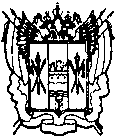 	администрациЯКалининского сельского поселения               Цимлянского района Ростовской области                            ПОСТАНОВЛЕНИЕ11.04.2018    	                             №34       	                       ст. КалининскаяО признании утратившим силу постановленияАдминистрации Калининского сельского поселенияВ целях приведения нормативно - правовых актов Администрации Калининского сельского поселения в соответствие с законодательством Российской Федерации,ПОСТАНОВЛЯЮ:Признать утратившим силу  постановление Администрации Калининского сельского поселения от 08.02.2018г. № 10  «О присвоении статуса специализированной службы по вопросам похоронного дела на территории Калининского сельского поселения».Контроль за выполнением постановления оставляю за собой.Глава Администрации Калининскогосельского поселения                                                            Савушинский А.Г.